SKRIPSIHUBUNGAN KONSUMSI ALKOHOL DENGAN WAKTU PULIH SADAR PADA PASIEN PASCA GENERAL ANESTESI DI INSTALASI BEDAH SENTRAL (IBS) RSUD JAILOLO MALUKU UTARASkripsi ini disusun sebagai salah satu syarat untukmemperoleh gelar Sarjana Sains TerapanKeperawatan  Anestesi Reanimasi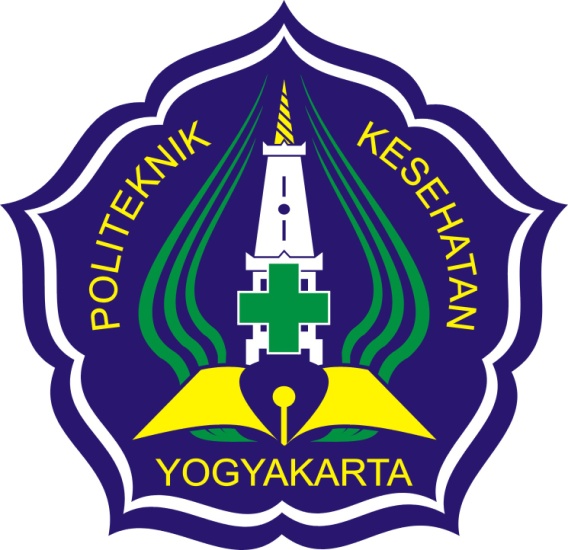 Diajukan Oleh :ISMAIL H. BUAMONAN I M. PO7120412063KEMENTERIAN KESEHATAN RIPOLITEKNIK KESEHATAN KEMENKES YOGYAKARTAJURUSAN KEPERAWATAN 2014